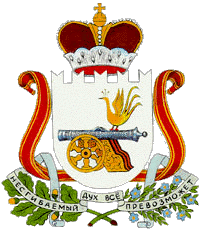  АДМИНИСТРАЦИЯ  СТУДЕНЕЦКОГО СЕЛЬСКОГО ПОСЕЛЕНИЯ               ШУМЯЧСКОГО РАЙОНА СМОЛЕНСКОЙ   ОБЛАСТИ                                                   ПОСТАНОВЛЕНИЕ30  октября 2013 г.                    №45О  повышении   размеров    базовыхокладов   (базовых      должностныхокладов)     по    профессиональным  квалификационным             группамработников              муниципальных учреждений                 Студенецкого сельского  поселения   Шумячского  района        Смоленской        области        В  соответствии  с  постановлением  Администрации   муниципального образования  «Шумячский район» Смоленской области  01.10.2013 г. № 442 «О  повышении  размеров  базовых  окладов  (базовых  должностных  окладов)  по  профессиональным квалификационным  группам  работников  муниципальных учреждений муниципального образования «Шумячский район» Смоленской области»        Администрация  Студенецкого  сельского  поселения  Шумячского  района  Смоленской  области  ПОСТАНОВЛЯЕТ:       1.  Повысить  в  1,005  раза  размеры  базовых  окладов  (базовых  должностных  окладов)  по  профессиональным  квалификационным  группам  работников  муниципальных  учреждений  Студенецкого  сельского  поселения  Шумячского  района  Смоленской  области,  установленные  постановлением  Главы  муниципального  образования  Студенецкого  сельского  поселения  Шумячского  района  Смоленской  области  от 30.01.2009 г.  № 2 № «Об  установлении размеров  базовых  окладов  (базовых  должностных  окладов)  по  профессиональным  квалификационным  группам  работников  муниципальных  учреждений  Администрации  Студенецкого  сельского  поселения Шумячского  района  Смоленской  области»,  увеличенные  постановлениями  от  31.01.2011 г.  № 12 «О повышении  размеров  базовых  окладов  (базовых  должностных  окладов)  по  профессиональным  квалификационным  группам  работников  муниципальных  учреждений  Администрации  Студенецкого  сельского  поселения Шумячского  района  Смоленской  области»,  от 21.10.2011г.  № 35 «О повышении  размеров  базовых  окладов  (базовых  должностных  окладов)  по  профессиональным  квалификационным  группам  работников  муниципальных  учреждений  Администрации  Студенецкого  сельского  поселения Шумячского  района  Смоленской  области»,  от  26.11. 2012 г.  №65  «О повышении  размеров  базовых  окладов  (базовых  должностных  окладов)  по  профессиональным  квалификационным  группам  работников  муниципальных  учреждений  Администрации  Студенецкого  сельского  поселения Шумячского  района  Смоленской  области»,      2.  Установить,  что  при  повышении размеров  базовых окладов  (базовых должностных  окладов)  по  профессиональным  квалификационным  группамработников  муниципальных  учреждений  Студенецкого  сельского  поселения  Шумячского  района  Смоленской  области  их  размеры  подлежат  округлению  до  целого  рубля.   3.Настоящее  постановление  вступает  в  силу  с  момента  его  подписания  и  распространяет  своё  действие  на  правоотношения,  возникшие  с  1 октября  2013 года.Глава  АдминистрацииСтуденецкого  сельского  поселенияШумячского  района  Смоленской  области                           И.В. Кулешова